Catechumen/Candidate InformationHoly Name of Jesus Catholic Community •  155 County Road 24•  Medina, Minnesota 55391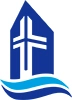 Full Name                                                                                                   	     	 Date					(First, Middle, Last)Address 				 										City/State/Zip									 Phone	 				Email							 Occupation/Type of Work					Birth Date						 Birth Place 							Religious Background													Present Religion/Denomination												Currently attend worship services:	Weekly        Frequently        Sometimes	    Seldom     Never	Current Prayer Life:                                  Daily           Frequently        Sometimes       Seldom     NeverAre you baptized?    Yes     No     From which church?									Father's Name					   Mother's Name							Sponsor's FULL Name					     Sponsor’s Email Address					Are you presently married?  Yes	No  	  Is your marriage a sacramental marriage in the Catholic Church?         Yes  NoSpouse's Name						 Date/Location of Marriage					Spouse's Religion 					Are you engaged to be married?  Yes  No     Fiancée's Name							            	     Date of Marriage				If Catholic, has your spouse/fiancée been confirmed?   Yes      No      NAHave you been previously married?  Yes    No    Has your spouse been previously married? Yes    NoI am attracted to the Catholic Church because																									What questions do you have about Catholicism that you would like to have answered in RCIA?  				                                             															At this point in time, which of the following statements best describes your present thoughts and feelings about the possibility of joining the Catholic Church?□ I need much more information about the Catholic Church before I would consider joining.□ I am considering joining but am still unsure about it.□ I am fairly sure that I would like to join, but I still need some time to study and pray about it.□ I am sure that I would like to join the Catholic Church.